
ΕΛΛΗΝΙΚΗ ΔΗΜΟΚΡΑΤΙΑ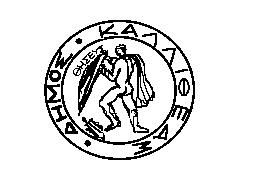 ΝΟΜΟΣ ΑΤΤΙΚΗΣΔΗΜΟΣ ΚΑΛΛΙΘΕΑΣ		                               			ΕΠΙΤΡΟΠΗ ΠΟΙΟΤΗΤΑΣ ΖΩΗΣΣΥΝΕΔΡΙΑΣΗ: 4η/2017 				   Καλλιθέα, 02/03/2017ΠΙΝΑΚΑΣ ΠΕΡΙΛΗΨΗΣ Στην Καλλιθέα σήμερα 02.03.2017 δημοσιεύεται ο Πίνακας Περίληψης  των θεμάτων της Πρόσκλησης με αρ. πρωτ. 10748/24.02.17  για συνεδρίαση της Επιτροπής Ποιότητας Ζωής που πραγματοποιήθηκε στις 28.02.2017 και ώρα 13:00 και οι αριθμοί των αποφάσεων που ελήφθησαν ως εξής:ΕΚΤΟΣ ΗΜΕΡΗΣΙΑΣ ΔΙΑΤΑΞΗΣΕΝΤΟΣ ΗΜΕΡΗΣΙΑΣ ΔΙΑΤΑΞΗΣΗ ΓΡΑΜΜΑΤΕΑΣ ΤΗΣ ΕΠΖΠΕΡΓΑΝΤΗ ΑΡΓΥΡΩΑ/ΑΑΡ. ΑΠΟΦΑΣΗΣΠΕΡΙΛΗΨΗ ΛΗΦΘΕΙΣΩΝ ΑΠΟΦΑΣΕΩΝ131/2017-ΟΜΟΦΩΝΑ-Κρίνει κατεπείγοντα τα με αρ. πρωτ. 10976/28.02.17 και 10978/28.02.17 θέματα και εγκρίνει τη συζήτησή τους πριν τα θέματα που είναι εγγεγραμμένα στην ημερήσια διάταξη.232/2017-ΟΜΟΦΩΝΑ-Εγκρίνει την ίδρυση επιχείρησης λιανικής διάθεσης τροφίμων (με τμήματα), επί της οδού Ελ. Βενιζέλου 290, ιδιοκτησίας του κ. Σεφεριάδη Γεωργίου του Ζαχαρία333/2017-ΟΜΟΦΩΝΑ-Εγκρίνει την ίδρυση επιχείρησης  μαζικής εστίασης πλήρους γεύματος (οινομαγειρείου), επί της οδού Ελ. Βενιζέλου 290, ιδιοκτησίας του κ. Σεφεριάδη Γεωργίου του ΖαχαρίαΑ/ΑΑΡ. ΑΠΟΦΑΣΗΣΠΕΡΙΛΗΨΗ ΛΗΦΘΕΙΣΩΝ ΑΠΟΦΑΣΕΩΝ434/2017-ΟΜΟΦΩΝΑ-Προεγκρίνει την ίδρυση καταστήματος παροχής υπηρεσιών υγειονομικού ενδιαφέροντος κομμωτηρίου-περιποίησης άκρων ποδιών- χεριών επί της οδού Ματζαγριωτάκη 84, ιδιοκτησίας της εταιρίας «ΑΪΔΙΝΗΣ ΠΑΝΑΓΙΩΤΗΣ Ι.Κ.Ε. BARBER GOLD» νομίμως εκπροσωπούμενης5--ΑΠΟΣΥΡΕΤΑΙ-Προέγκριση ίδρυσης επιχείρησης  λιανικής διάθεσης τροφίμων (με τμήματα), επί της οδού Ελ. Βενιζέλου 290, ιδιοκτησίας της κ. Ζουμπούλη Ανάτ του Παναγιώτη6--ΑΠΟΣΥΡΕΤΑΙ-Προέγκριση ίδρυσης επιχείρησης  μαζικής εστίασης πλήρους γεύματος (οινομαγειρείου), επί της οδού Ελ. Βενιζέλου 290, ιδιοκτησίας της κ. Ζουμπούλη Ανάτ του Παναγιώτη.735/2017-ΟΜΟΦΩΝΑ-Προεγκρίνει την ίδρυση επιχείρησης αναψυχής (καφενείου), επί της οδού Αχιλλέως 64, ιδιοκτησίας του κ. Τζελέπη Αντωνίου του Αναστασίου.836/2017-ΟΜΟΦΩΝΑ-Προεγκρίνει την ίδρυση επιχείρησης μαζικής εστίασης πρόχειρου γεύματος (ζαχαροπλαστείου με παρασκευαστήριο)- επιχείρησης λιανικής διάθεσης τροφίμων (πρατηρίου άρτου), στην οδό Λυκούργου 181- 183, ιδιοκτησίας της κ. Τσατάλμπαση Πελαγίας του Ιωάννη.937/2017-ΟΜΟΦΩΝΑ-Προεγκρίνει την ίδρυση γραφείου τελετών, επί της οδού Δαβάκη 29, ιδιοκτησίας του κ. Μανδηλαρά Μιχαήλ του Σταύρου.1038/2017-ΟΜΟΦΩΝΑ-Προεγκρίνει την ίδρυση επιχείρησης  λιανικής διάθεσης τροφίμων (ιχθυοπωλείου), επί της οδού Φιλαρέτου 51, ιδιοκτησίας του κ. Μαυράκη Παναγιώτη του Ιωάννη 1139/2017-ΟΜΟΦΩΝΑ-Προεγκρίνει την ίδρυση επιχείρησης μαζικής εστίασης πρόχειρου γεύματος (ζαχαροπλαστείου με παρασκευαστήριο), στην οδό Γρυπάρη 143, ιδιοκτησίας του κ. Καγγελίδη Γεωργίου του Κωνσταντίνου.1240/2017-ΟΜΟΦΩΝΑ-Προεγκρίνει την ίδρυση επιχείρησης Λιανικής Διάθεσης Τροφίμων και Ποτών (παντοπωλείου) του κ. Στεφανίδη Σοφοκλή του Γεωργίου επί της οδού Σοφοκλέους 283. 1341/2017-ΟΜΟΦΩΝΑ-Προεγκρίνει την επιχείρηση Λιανικής Διάθεσης Τροφίμων και Ποτών με τμήματα του κ. Κορακίδη Ηλία του Σπύρου επί της οδού Πρ. Ρώτα 2.1442/2017-ΟΜΟΦΩΝΑ-Προεγκρίνει την επιχείρηση μαζικής εστίασης πλήρους γεύματος (εστιατορίου), στην οδό Ευαγγελιστρίας 65, ιδιοκτησίας του κ. Τσαμπή Ιωάννη.1543/2017-ΟΜΟΦΩΝΑ-Προεγκρίνει την ίδρυση επιχείρησης Λιανικής Διάθεσης Τροφίμων και Ποτών (παντοπωλείου) στην οδό Ανδρομάχης 60-64, ιδιοκτησίας της εταιρίας «ΤΡΟΦΟ ΜΑΡΙΝΟΠΟΥΛΟΥ Μ. Ι.Κ.Ε.» νομίμως εκπροσωπούμενης.1644/2017-ΟΜΟΦΩΝΑ-Προεγκρίνει την επιχείρηση λιανικής διάθεσης τροφίμων & ποτών με τμήματα, επί της οδού Χαροκόπου 67, ιδιοκτησίας της εταιρίας «ΜΑΡΚΕΤ ΙΝ Α.ΕΒ.Ε.», νομίμως εκπροσωπούμενης από τον κ. Ράμμο Θωμά του Αντωνίου.1745/2017-ΟΜΟΦΩΝΑ-Προεγκρίνει την ίδρυση επιχείρησης αναψυχής (καφετέριας)-επιχείρησης μαζικής εστίασης πλήρους γεύματος (σνακ μπαρ), ιδιοκτησίας της κ. THUQI LAVDIJE του NESAT, στην οδό Ματζαγριωτάκη 621846/2017-ΟΜΟΦΩΝΑ-Προεγκρίνει την ίδρυση επιχείρησης  λιανικής διάθεσης τροφίμων (ιχθυοπωλείου), επί της οδού Πλάτωνος 5, ιδιοκτησίας του κ. Ρενιέρη Εμμανουήλ του Γεωργίου1947/2017-ΟΜΟΦΩΝΑ-Εγκρίνει την εισήγηση του τμήματος Εσόδων ως έχει και διαβιβάζει την παρούσα απόφαση στο Δημοτικό Συμβούλιο